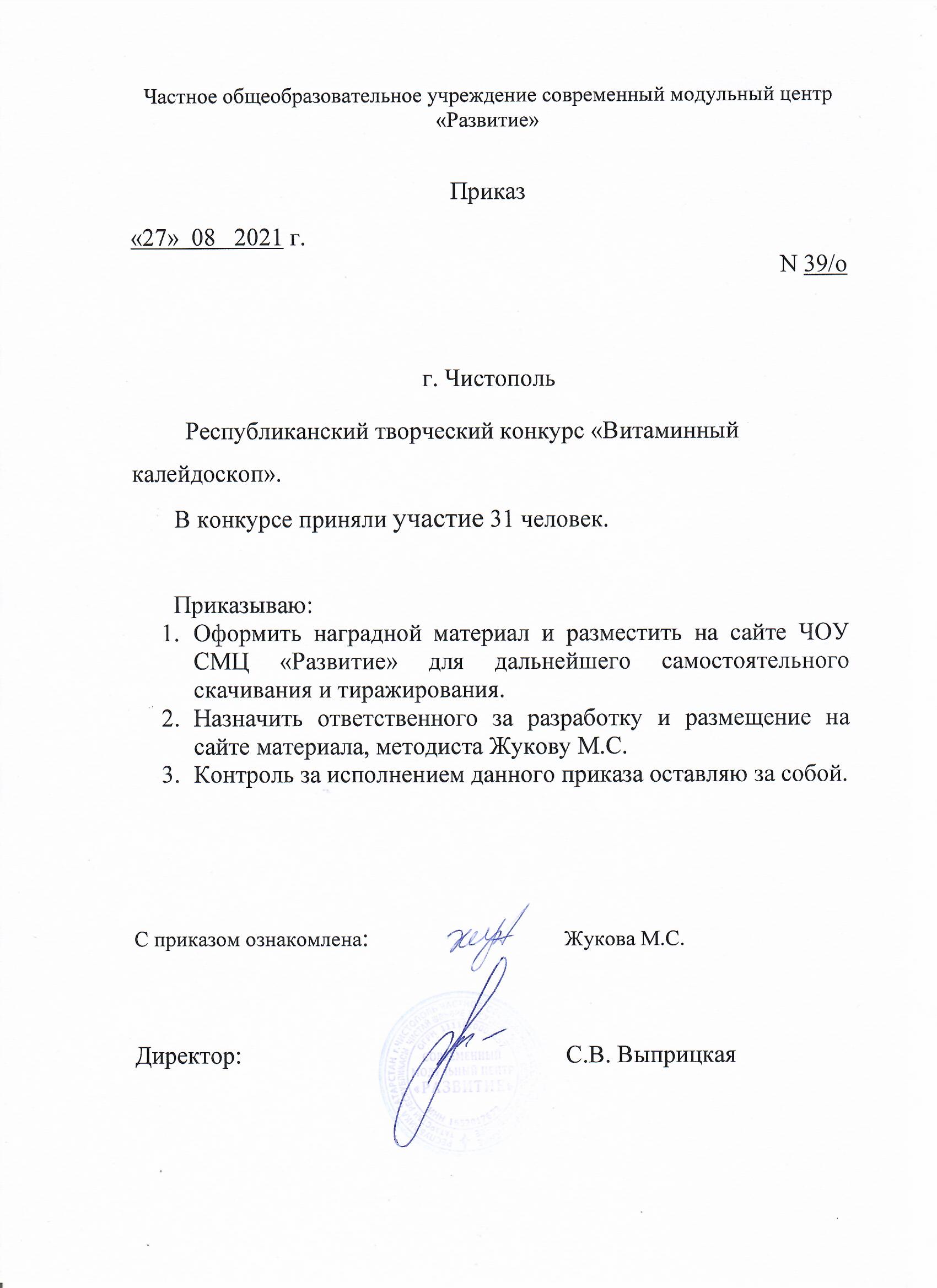 ПротоколРеспубликанский творческий конкурс«Витаминный калейдоскоп»  №ФИОучастникавозрастНазвание работыОбразовательноеУчреждение, городФ.И.О. руководителяЭлектронная почтаМестоНоминация «Рисунок»Номинация «Рисунок»Номинация «Рисунок»Номинация «Рисунок»Номинация «Рисунок»Номинация «Рисунок»Номинация «Рисунок»Номинация «Рисунок»1Кравец Варвара Романовна5Медовый спасМБДОУ Алексеевский детский сад №5 «Солнышко» Алексеевского муниципального района РТ РТ, Алексеевскийрайон, пгт АлексеевскоеГервасьева Татьяна Юрьевнаgervasieva.tatyana@yandex.ru1 МЕСТО2Минязова Кристина Ильясовна8Спас – хлеба припасМБОУ Спасская начальная школа – детский сад, Бугульминского муниципального района Село СпасскоеНизамова Рузалия Минзакиронаspaskbug74@yandex.ru3 МЕСТО3Асылбаев Артём Евгеньевич8«Медовый спас! Медовый спас! Нам много радости придаст!»МБОУ средняя общеобразовательная школа №16 Бугульминского муниципального района РТТрухина Светлана Вениаминовнаsvt.school@yandex.ruУЧАСТНИК4Синякова Елена ЕвгеньевнаВоспитательЯблочный спасДетский сад №2 «Зайчик» Республика Татарстан, Алексеевский район, пгт Алексеевскоеlena.clark.97@mail.ru2 МЕСТО5Чегаева Эльвина, Зиятдинова Сафия6Яблочный спасМБДОУ «Детский сад комбинированного вида № 5 «Теремок» Г. Набережные Челны РТЧатова Фаузия Хаматзарифовна, Мингазова Фания Зарисовна, Курамшина Милауша Назибовнаprofessorvenera@mail.ruУЧАСТНИК6Уральская Вероника Александровна8«Спас медовый у ворот, он удачу всем несет.»МБОУ средняя общеобразовательная школа №16 Бугульминского муниципального района РТ г БугульмаТрухина Светлана Вениаминовнаsvt.school@yandex.ru1 МЕСТО7Хайдаров Тимур Маратович9Время собирать плодыМБОУ «Кукморская средняя школа №3» Кукморского муниципального района РТ г. КукморВалиуллина Гульнара Шариповнаtima.khaydarov.12@bk.ru2 МЕСТО8Миннеголова Арина Альбертовна6«Яблочный спас»МБДОУ «Детский сад № 9 г. Лениногорска» РТ, город ЛениногорскХайруллина Лейсан Минсагитовна89869258266 xlejsan@bk.ru3 МЕСТО9Шеронов Никита Александрович12Никольская КарлангаМБУДО «ЦДОД «Заречье» Г. КазаньСафина Алсу Шарифзяновнаach-s@yandex.ru3 МЕСТОНоминация «Декоративно-прикладное творчество»Номинация «Декоративно-прикладное творчество»Номинация «Декоративно-прикладное творчество»Номинация «Декоративно-прикладное творчество»Номинация «Декоративно-прикладное творчество»Номинация «Декоративно-прикладное творчество»Номинация «Декоративно-прикладное творчество»Номинация «Декоративно-прикладное творчество»10Губайдуллин Салман4Пчелы собирают медМБДОУ «Детский сад №3 «Кояшкай» г.Чистополь. РТАхмерова Гузель Альбертовнаakhmerov67@bk.ru2 МЕСТО11Галиуллина Амелия Маратовна11Ореховый спасМБОУ Апастовская СОШ пгт АпастовоЗиннатуллина Лейсан Вазыховнаleisanochka295@mail.ru3 МЕСТО12Занкович Ева Сергеевна9«Ранетки»МБУДО «Городской центр детского технического творчества им. В.П. Чкалова» г. КазаниАбдуллина Гузелия Зиннуровнаtazievalaisan@mail.ru2 МЕСТО13Саитова Муслима Ленаровна7«Яблочный спас»МБУДО «Городской центр детского технического творчества им. В.П. Чкалова» г. КазаниСамитова Светлана Николаевнаtazievalaisan@mail.ru1 МЕСТО14Шафигуллина Гузалия Шайдулловна, Кузнецова Елена Николаевна, Мухамадеева Венера ЮрьевнаЯблочный спасМБДОУ «Детский сад комбинированного вида № 5 «Теремок» Г. Набережные Челны РТprofessorvenera@mail.ruУЧАСТНИК15Рачева Даяна5Пчелиный улейМБДОУ «Детский сад комбинированного вида № 5 «Теремок» Г. Набережные Челны РТМингазова Миляуша Ильсуровна, Гайнетдинова Диляра Гумеровна, Абзалова Эльмира Гумаровнаprofessorvenera@mail.ru1 МЕСТО16Мингазова Миляуша Ильсуровна, Гайнетдинова Диляра Гумеровна, Абзалова Эльмира ГумаровнаВоспита телиОсиный улейМБДОУ «Детский сад комбинированного вида № 5 «Теремок» Г. Набережные Челны РТprofessorvenera@mail.ru3 МЕСТО17Чатова Фаузия Хаматзарифовна, Мингазова Фания Зарисовна, Кольцова Татьяна ГеннадиевнаВоспитателиПчелка Жу-жуМБДОУ «Детский сад комбинированного вида № 5 «Теремок» Г. Набережные Челны РТprofessorvenera@mail.ruУЧАСТНИК18Мухамадеева Венера Юрьевна, Подгорных Елена Валентиновна, Валиуллина Миляуша ШамсимухаметовнаПчелка МаяМБДОУ «Детский сад комбинированного вида № 5 «Теремок» Г. Набережные Челны РТprofessorvenera@mail.ruУЧАСТНИК19Сагдыев Амир Альбертович3«Яблочный спас»МАДОУ «Детский сад № 311» Город КазаньЮнусова Гульнара Фаилевнаgulnara09051984@gmail.com2 МЕСТО20Ямалтдинов Аннур Айнурович4«Яблоки на столе!»МБДОУ «Детский сад «Милэш» с.Тайсуганово Альметьевского муниципального района РТ с.Тайсуганово Альметьевский район РТЯмалтдинова Лилия Насимовнаlilia.sabirova.93@mail.ru3 МЕСТО21Козлова Анита Ильинична4«Железные витаминки»МБДОУ «Аленушка» НМР РТ Нижнекамский район село СухаревоКозлова Анна Валентиновнаprosneva.valya@mail.ru2 МЕСТО22Питеркина Татьяна Викторовнавоспитатель«Яблочный спас»МБДОУ «Детский сад «Алёнушка» село Сухарево» НМР Нижнекамский район село Сухаревоtata-piterkina@mail.ruУЧАСТНИКНоминация «Авторские сочинения»Номинация «Авторские сочинения»Номинация «Авторские сочинения»Номинация «Авторские сочинения»Номинация «Авторские сочинения»Номинация «Авторские сочинения»Номинация «Авторские сочинения»Номинация «Авторские сочинения»23Федотова Катрина Максимовна9«Яблочный спас»Муниципальное бюджетное общеобразовательное учреждение средняя общеобразовательная школа №16 Бугульминского муниципального района РТ Город БугульмаФедотова Регина Николаевнаvirginia_riga@mail.ru1 МЕСТО24Парфенов Дементий Поморова Юлия5Медовый спасМБДОУ «Детский сад комбинированного вида № 5 «Теремок» Г. Набережные Челны РТШафигуллина Гузалия Шайдулловна, Кузнецова Елена Николаевна, Мухамадеева Венера Юрьевнаprofessorvenera@mail.ru2 МЕСТО25Пальчевская Ульяна, Поморова Юлия6ВитаминкиМБДОУ «Детский сад комбинированного вида № 5 «Теремок» Г. Набережные Челны РТМухамадеева Венера Юрьевна, Подгорных Елена Валентиновна, Валиуллина Миляуша Шамсимухаметовнаprofessorvenera@mail.ru1 МЕСТО26Пальчевская Ульяна, Поморова Юлия6ВитаминкиМБДОУ «Детский сад комбинированного вида № 5 «Теремок» Г. Набережные Челны РТМухамадеева Венера Юрьевна, Подгорных Елена Валентиновна, Валиуллина Миляуша Шамсимухаметовнаprofessorvenera@mail.ru2 МЕСТОНоминация «Методические разработки»Номинация «Методические разработки»Номинация «Методические разработки»Номинация «Методические разработки»Номинация «Методические разработки»Номинация «Методические разработки»Номинация «Методические разработки»Номинация «Методические разработки»27Костина Ольга АлександровнаУчитель начальных классов«Пришел Спас – всему час»МБОУ Спасская начальная школа – детский сад, Бугульминского муниципального района. Село СпасскоеOlg20011971.kostina@yandex.ru1 МЕСТО28Мухамадеева Венера Юрьевна, Подгорных Елена Валентиновна, Валиуллина Миляуша ШамсимухаметовнаМедовое путешествиеМБДОУ «Детский сад комбинированного вида № 5 «Теремок» Г. Набережные Челны РТprofessorvenera@mail.ru2 МЕСТОНоминация «Другое»Номинация «Другое»Номинация «Другое»Номинация «Другое»Номинация «Другое»Номинация «Другое»Номинация «Другое»Номинация «Другое»29Сафина Александра АлександровнаВоспитатель«Яблочно-медовый спас»МБДОУ «Детский сад №89 «Чулпан» Г.Набережные ЧелныSasha .safina84@yandex.ru1 МЕСТО30Творческий коллектив5-6«Осенние приключения»МБДОУ №36 «Искорка» Г.ЕлабугаКаткова Людмила СергеевнаMilaska17@mail.ruУЧАСТНИК31Жуляева Татьяна ЛеонидовнаПедагог дополнительного образованияПлоды щедрого августаМБУДО «ЦДОД «Заречье» Кировского района г. Казаниaylutat@mail.ru3 МЕСТО